卫辉市博润生态环境治理有限公司卫辉市唐庄镇全域国土综合整治用料生产线项目竣工环境保护验收意见卫辉市博润生态环境治理有限公司根据《建设项目环境保护管理条例》，并对照《建设项目竣工环境保护验收暂行办法》，严格按照国家有关法律法规、建设项目竣工环境保护验收技术规范、项目环境影响报告和审批部门审批决定等要求组织破碎、细砂生产线项目进行竣工验收，成立验收组并实地踏勘了现场，听取了建设单位对项目进展情况、验收报告编制单位对验收报告和监测单位对监测报告的详细介绍，经认真讨论，提出验收意见如下：工程建设基本情况（一）建设地点、规模、主要建设内容破碎、细砂生产线项目建设内容主要有破碎车间、筛分车间、机制砂车间、骨料料库、骨料筒库、办公室等。（二）建设过程及环保审批情况卫辉市博润生态环境治理有限公司位于河南省新乡市卫辉市唐庄镇后沟村北100米，本项目总投资 22000 万元，其中包含破碎生产线、洗砂线、粗砂生产线和细砂生产线，洗砂线和粗砂生产线未建，本次验收破碎生产线和细砂生产线项目，破碎、细砂生产线项目投资15000万元。2019年9月22日委托新乡市蓝天环境技术有限公司编制《卫辉市博润生态环境治理有限公司卫辉市唐庄镇全域国土综合整治用料生产线项目环境影响报告表》，该项目环评报告于2020年1月10日通过新乡市生态环境局审批，审批文号为新环表审[2020]2号。该项目的破碎、细砂生产线项目于2020年1月开工建设，2020年8月竣工，并于2020年9月至10月开始设备调试。根据《建设项目环境保护管理条例》和《建设项目竣工环境保护验收暂行办法》（国环规环评[2017]4号），卫辉市博润生态环境治理有限公司对本项目中破碎、细砂生产线项目组织实施验收。河南永蓝检测技术有限公司分别于2020年9月24日至9月27日和10月26日至至10月27日进行了竣工验收监测并出具监测报告，卫辉市博润生态环境治理有限公司于2020年11月为该项目中破碎、细砂生产线项目编制竣工环境保护验收监测报告。在项目建设到调试过程中无环境投诉、违法或处罚记录等。（三）投资情况项目投资总概算为22000万元，破碎、细砂生产线项目投资15000万元，其中环境保护投资844万元，占实际总投资5.6%。（四）验收范围本次验收的范围为卫辉市博润生态环境治理有限公司卫辉市唐庄镇全域国土综合整治用料生产线项目破碎、细砂生产线的主体工程、环保工程、公用工程的建设、运行及环保要求的落实情况。二、项目变动情况经现场实地勘察，项目实际建设与原环评报告及环评批复存在以下变动：（1）设备变动：原环评里二破车间的破碎机型号由圆锥式改为锤破式，污染物因子及排放量均不新增，产能不变，满足验收要求。（2）环保设施变动：与原环评相比，一筛、二破工段中分别增加一套袋式除尘器和一根15m高排气筒；二筛、三筛工段分别增加一套袋式除尘器；筒仓增加4套袋式除尘器和4根15m高排气筒；二筛与三筛运至筒仓的皮带上增加2套袋式除尘器和一根15m高排气筒；砂子筒仓增加4套袋式除尘器和一根排气筒；环保设施升级改造，能够提高对污染物的处理效率，优于环评批复，满足验收要求。企业通过合理分配环保设备，优化环保措施，使污染物能够实现达标排放。根据监测数据及企业实际采取的措施，污染物均得到合理的处置，无新增污染物产生，因此不属于重大变动。三、环境保护设施建设情况1、废水本项目产生的废水主要包括生活污水和车辆清洗水。（1）生活用水生活污水经卫辉市博润生态环境治理有限公司化粪池处理后定期清运，不外排。（2）车辆清洗水在厂区出口洗车区内建造三级沉淀池，沉淀池容积均为150m3，对该部分废水进行沉淀处理，处理后回用作洗车用水，不外排。本项目运营期废水不外排，不会对周围环境造成影响。2、废气本项目产生的废气主要是下料斗、料仓、破碎和筛分产生的粉尘及物料储存、输送、装卸、运输产生的粉尘。（1）下料粉尘对料斗进行三面密闭，上方设集气罩，并设置喷雾设施，料斗产生的粉尘经风机抽至袋式除尘器处理。（2）一破粉尘项目采用全封闭廊道式皮带机，物料进料口与下料机出口密闭连接，出料口与皮带机廊道全封闭连接，一破（锤破）进料口及出料口产生的粉尘经密闭负压收集，经风机抽至袋式除尘器处理。（3）一筛粉尘项目采用全封闭廊道式皮带机，物料进料口与皮带机廊道全封闭连接，一个出料口为溜管与二破下料口密闭连接，两个出料口与皮带的管廊密闭连接，一筛进料口及出料口产生的粉尘经密闭负压收集，经风机抽至2套袋式除尘器处理。（4）二破粉尘项目采用全封闭廊道式皮带机，物料进料口与溜管密闭连接，出料口与皮带机廊道全封闭连接，二破进料口及出料口产生的粉尘经密闭负压收集，经风机抽至2套袋式除尘器处理。（5）二筛粉尘项目采用全封闭廊道式皮带机，物料进料口、出料口均与皮带机廊道全封闭连接，二筛进料口及出料口产生的粉尘经密闭负压收集，经风机抽至2套袋式除尘器处理。（6）三筛粉尘项目采用全封闭皮带机，物料进料口、出料口均与皮带机廊道全封闭连接，三筛进料口及出料口产生的粉尘经密闭负压收集，经风机抽至2套袋式除尘器处理。（7）制砂粉尘项目制砂工艺在封闭车间内，采用全封闭皮带机，物料进料口、出料口与皮带机全封闭连接（在连接处采用集气罩收集，集气效率90%），制砂机进料口及出料口产生的粉尘经密闭负压收集，经风机抽至袋式除尘器处理。（8）筛分粉尘项目采用全封闭皮带机，物料进料口与皮带机全封闭连接，出料口与密闭管道连接（在连接处采用采用密闭集气罩负压收集，集气效率100%），三筛进料口及出料口产生的粉尘经密闭负压收集，经风机抽至袋式除尘器处理。（9）筒仓粉尘本项目破碎后的骨料和最终砂子均在密闭筒库中存储。料仓产生的粉尘直接经仓顶的袋式除尘器处理，同时筒仓进行装车时的废气经收集后也经过仓顶的5套袋式除尘器处理。（10）中转仓粉尘中转仓主要是对一破后的骨料进行暂时的储存，骨料堆存时产生的粉尘直接经仓顶的袋式除尘器处理。（11）皮带转运廊道粉尘皮带转运廊道主要是把一筛后的成品运输至料仓，二筛、三筛后的成品运输至筒仓。皮带廊道全封闭，产生的粉尘经密闭负压收集，一筛皮带粉尘经风机抽至2套袋式除尘器处理，二筛、三筛皮带粉尘经风机抽至2套袋式除尘器处理。（12）物料储存、输送、装卸、运输产生的粉尘项目所有物料及生产设备均在密闭车间内储存，并在生产车间设置喷淋装置控制无组织粉尘排放，项目产品骨料采用汽车运输，运输过程中以帆布密闭覆盖；产品粉料采用专用密闭的环保车辆运输。项目成品料库内物料装车时，均在密闭车间内利用皮带自动装车机进行装车，并在生产车间设置喷淋装置，物料装车产生的无组织粉尘少量散失。项目产品采用汽车运输，运输过程中以帆布密闭覆盖。厂区设车辆清洗装置，对进出车辆进行清洗，防止将粉尘带出；厂区道路及车间地面进行硬化，并定期清扫洒水。在场区四周设置水喷淋装置，减少运输扬尘排放量。3、噪声项目噪声源主要是破碎机、筛分机等设备运行过程产生的噪声，采用安装减震基础、厂房隔音、距离衰减等治理措施降噪。4、固体废物本项目固废主要有除尘粉尘和污泥。①除尘粉尘：除尘粉尘量为2061t/a，在除尘器内储存，用于矿山治理。②污泥：本项目污泥为清洗废水处理工段产生的污泥，产生量为120t/a，用于矿山治理。四、环境保护设施调试效果（一）污染物达标排放情况（1）废气验收监测期间，本项目废气排放情况为：有组织废气经袋式除尘器+排气筒出口最大排放浓度与速率分别为：9.7mg/m3、1.08kg/h，满足《水泥工业大气污染物排放标准》（GB4915-2013）表2大气污染物特别排放限制标准（有组织颗粒物标准限值浓度为10mg/m3）和《大气污染物综合排放标准》（GB16297-1996）表2二级标准颗粒物排放速率不大于3.5kg/h的限值要求。厂界无组织废气颗粒物最大排放浓度为0.369mg/m3满足《水泥工业大气污染物排放标准》（GB4915-2013）表2最高允许排放浓度（0.5mg/m3）要求。（2）废水本项目产生废水主要包括车辆清洗水和生活污水。车辆清洗水经三级沉淀池处理后循环使用；生活用水经化粪池收集后定期清运不外排，废水经以上处理措施后对环境无影响。（3）噪声本项目噪声主要来自于设备运行，采取设备安装减振基础、车间隔声等措施后，由监测结果可知，厂界昼间噪声值为：52-57dB（A），夜间噪声值为：41-47dB（A），均能够满足《工业企业厂界环境噪声排放标准》（GB12348-2008）2类（昼间60dB（A）、夜间50dB（A））标准要求。（4）固体废物本项目产生的固体废物主要为除尘粉尘和污泥。除尘粉尘在除尘器内储存，定期外售；废水处理工段产生的污泥，定期收集直接用于矿山治理。项目固体废物经以上处理措施后对环境无影响。（5）污染物排放总量项目生产过程中，废气无SO2、NOx产生；项目废水主要为职工生活污水和车辆清洗废水，生活污水经化粪池处理，定期清运不外排。车辆清洗废水经三级沉淀池处理后回用于洗车用水不外排。因此项目无总量控制指标。六、验收结论卫辉市博润生态环境治理有限公司卫辉市唐庄镇全域国土综合整治用料生产线项目中破碎、细砂生产线项目在建设过程中，基本按照环评及其批复要求落实相关环保设施，各项污染物能够实现达标排放或合理处置，项目建设对环境影响很小。综上所述，卫辉市博润生态环境治理有限公司卫辉市唐庄镇全域国土综合整治用料生产线项目中破碎、细砂生产线项目不存在《建设项目竣工环境保护验收暂行办法》中所规定的验收不合格情形，验收组一致同意本项目通过项目竣工环境保护验收。七、验收组员信息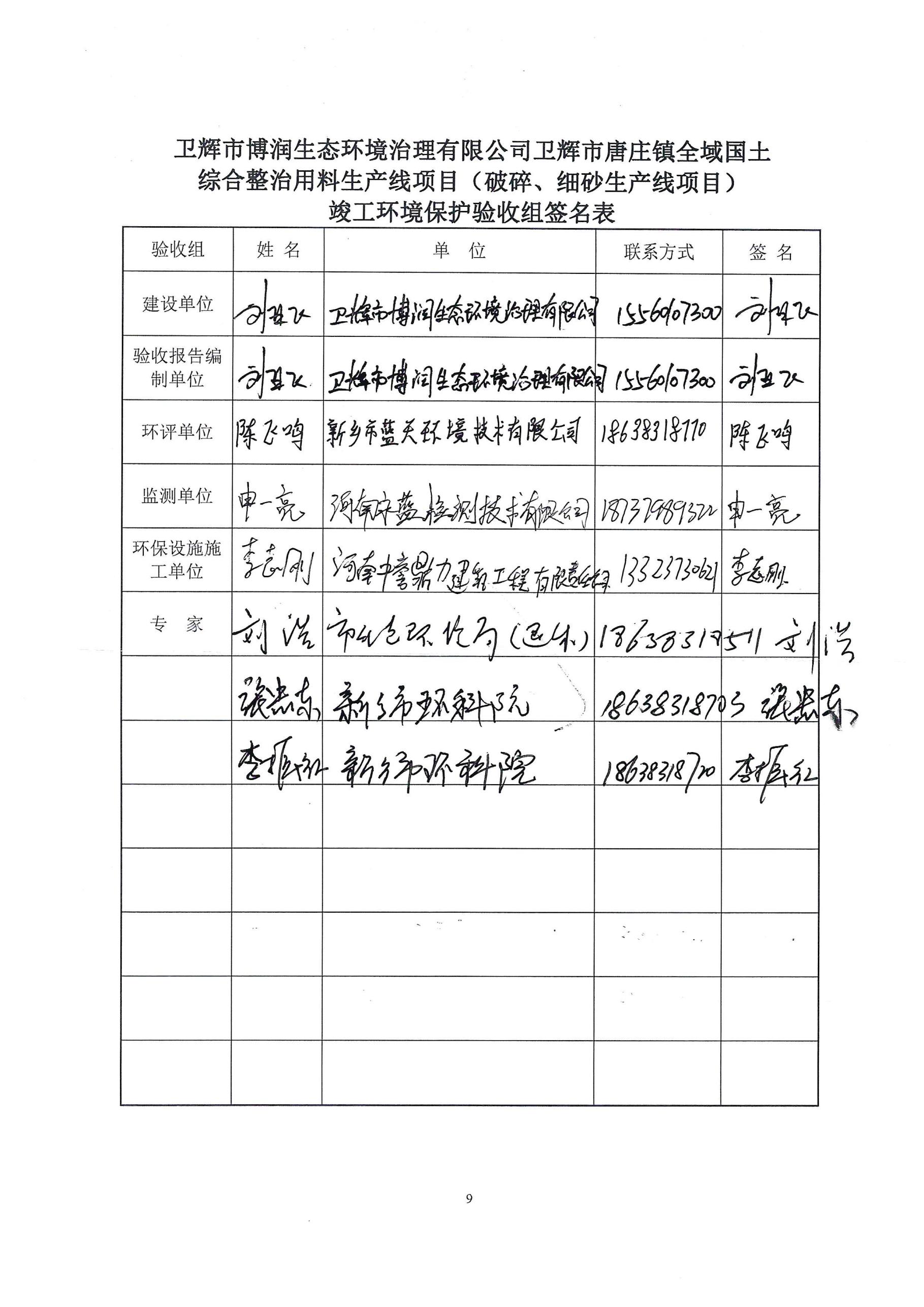 